	OS NÚMEROS INDICADOS NOS ITENS REFEREM-SE À DOCUMENTAÇÃO/CONDIÇÃO PARA CADA SOLICITAÇÃOA – Certidão         A1 – Responsabilidade técnica: 01, 02A2 – Habilitação profissional: 01, 02A3 - RCA – Registro de Comprovação de Aptidão (Certidão individual): 01, 02, 03A4 - Acervo Técnico-Cadastral: 01, 02, 03A5 – Certidão de regularidade CNAJAP: 01, 02, 09A6 – Outras certidões: 01, 02 (exceto certidão de regularidade) e demais documentos (caso seja solicitado)B - Recurso ao CFA - 01, 02, 04   C - Transferência de Acervo Técnico – 01, 02, 03INSTRUÇÕES/DOCUMENTOS NECESSÁRIOSRequerimento preenchido e assinado;Comprovante de pagamento da taxa referente ao serviço requerido, conforme tabela abaixo:Como efetuar o pagamento: O pagamento poderá ser realizado, presencialmente, por meio de cartão de crédito visa/mastercard, ou por boleto bancário, o qual deverá ser solicitado antecipadamente via e-mail para cramg@cramg.org.brCópia do Atestado/Declaração devidamente registrado no CRA-MG;Fundamentação do recurso devidamente assinado. Caso seja assinado por terceiros, deverá apresentar procuração e documento do procurador.Cópia do diploma de conclusão do curso devidamente registrado e revalidado pelo órgão competente.Apresentar cópia da Carteira de Identidade, caso não tenha sido apresentada anteriormente.Uma foto 3x4 colorida recente. Caso o pedido seja protocolado na sede, a foto poderá ser tirada no local.Devolução da Carteira de Identidade Profissional expedida pelo CRA-MG OU em caso de extravio, apresentação de Boletim de Ocorrência Policial.Realizar o registro do Acervo Técnico no CRACONTATOS E ENDEREÇO PARA ENVIO DE DOCUMENTOSA solicitação poderá ser encaminhada para o e-mail cramg@cramg.org.br, via Correios ou presencialmente, de segunda à sexta feira de 09:00 as 17:00 na Av. Olegário Maciel, 1233 – Lourdes – Belo Horizonte/MG CEP 30.180.111.REQUERIMENTO DE SERVIÇOS - PESSOA FÍSICA              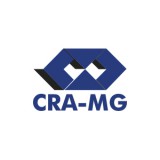 REQUERIMENTO DE SERVIÇOS - PESSOA FÍSICA              REQUERIMENTO DE SERVIÇOS - PESSOA FÍSICA              REQUERIMENTO DE SERVIÇOS - PESSOA FÍSICA              REQUERIMENTO DE SERVIÇOS - PESSOA FÍSICA              ILMO Sr. PRESIDENTE DO CRA-MG, O abaixo identificado, tendo anexado a documentação necessária e assumindo responsabilidade civil e criminal pelas informações constantes, declara ter conhecimento de que havendo débito, o CRA-MG se resguarda no direito de promover a cobrança administrativa e judicial dos débitos anteriores a esta solicitação, e que deverá manter o cadastro junto ao CRA-MG atualizado, se comprometendo a informar sobre quaisquer alterações de cadastro que por ventura ocorram, vem  requer a V.Sa.:ILMO Sr. PRESIDENTE DO CRA-MG, O abaixo identificado, tendo anexado a documentação necessária e assumindo responsabilidade civil e criminal pelas informações constantes, declara ter conhecimento de que havendo débito, o CRA-MG se resguarda no direito de promover a cobrança administrativa e judicial dos débitos anteriores a esta solicitação, e que deverá manter o cadastro junto ao CRA-MG atualizado, se comprometendo a informar sobre quaisquer alterações de cadastro que por ventura ocorram, vem  requer a V.Sa.:ILMO Sr. PRESIDENTE DO CRA-MG, O abaixo identificado, tendo anexado a documentação necessária e assumindo responsabilidade civil e criminal pelas informações constantes, declara ter conhecimento de que havendo débito, o CRA-MG se resguarda no direito de promover a cobrança administrativa e judicial dos débitos anteriores a esta solicitação, e que deverá manter o cadastro junto ao CRA-MG atualizado, se comprometendo a informar sobre quaisquer alterações de cadastro que por ventura ocorram, vem  requer a V.Sa.:ILMO Sr. PRESIDENTE DO CRA-MG, O abaixo identificado, tendo anexado a documentação necessária e assumindo responsabilidade civil e criminal pelas informações constantes, declara ter conhecimento de que havendo débito, o CRA-MG se resguarda no direito de promover a cobrança administrativa e judicial dos débitos anteriores a esta solicitação, e que deverá manter o cadastro junto ao CRA-MG atualizado, se comprometendo a informar sobre quaisquer alterações de cadastro que por ventura ocorram, vem  requer a V.Sa.:ILMO Sr. PRESIDENTE DO CRA-MG, O abaixo identificado, tendo anexado a documentação necessária e assumindo responsabilidade civil e criminal pelas informações constantes, declara ter conhecimento de que havendo débito, o CRA-MG se resguarda no direito de promover a cobrança administrativa e judicial dos débitos anteriores a esta solicitação, e que deverá manter o cadastro junto ao CRA-MG atualizado, se comprometendo a informar sobre quaisquer alterações de cadastro que por ventura ocorram, vem  requer a V.Sa.:A – Certidão:A1 (   ) Responsabilidade técnica  A2 (   ) Habilitação Profissional   A3 (   ) RCA  A4 (   ) Acervo técnico A5 (   ) Certidão CNAJAPA6 (   ) Outras (especificar) ________________________________________________________________________________  A – Certidão:A1 (   ) Responsabilidade técnica  A2 (   ) Habilitação Profissional   A3 (   ) RCA  A4 (   ) Acervo técnico A5 (   ) Certidão CNAJAPA6 (   ) Outras (especificar) ________________________________________________________________________________  A – Certidão:A1 (   ) Responsabilidade técnica  A2 (   ) Habilitação Profissional   A3 (   ) RCA  A4 (   ) Acervo técnico A5 (   ) Certidão CNAJAPA6 (   ) Outras (especificar) ________________________________________________________________________________  A – Certidão:A1 (   ) Responsabilidade técnica  A2 (   ) Habilitação Profissional   A3 (   ) RCA  A4 (   ) Acervo técnico A5 (   ) Certidão CNAJAPA6 (   ) Outras (especificar) ________________________________________________________________________________  A – Certidão:A1 (   ) Responsabilidade técnica  A2 (   ) Habilitação Profissional   A3 (   ) RCA  A4 (   ) Acervo técnico A5 (   ) Certidão CNAJAPA6 (   ) Outras (especificar) ________________________________________________________________________________  B – (   ) Recurso ao CFAB – (   ) Recurso ao CFAC – Transferência de Acervo Técnico para o CRAC – Transferência de Acervo Técnico para o CRAC – Transferência de Acervo Técnico para o CRAObservação: Observação: Observação: Observação: Observação: DADOS DO REQUERENTEDADOS DO REQUERENTEDADOS DO REQUERENTEDADOS DO REQUERENTEDADOS DO REQUERENTENome Completo  CRA-MG nº Nome Completo  CRA-MG nº Nome Completo  CRA-MG nº Nome Completo  CRA-MG nº Nome Completo  CRA-MG nº ENDEREÇO PREFERENCIAL PARA RECEBIMENTO DE CORRESPONDÊNCIA:      ENDEREÇO PREFERENCIAL PARA RECEBIMENTO DE CORRESPONDÊNCIA:      ENDEREÇO PREFERENCIAL PARA RECEBIMENTO DE CORRESPONDÊNCIA:      ENDEREÇO PREFERENCIAL PARA RECEBIMENTO DE CORRESPONDÊNCIA:      ENDEREÇO PREFERENCIAL PARA RECEBIMENTO DE CORRESPONDÊNCIA:      Endereço (Rua/Av./Praça/Alameda):  Nº  Complemento: Bairro:  Município:  UF:  CEP:  Telefone:  Celular: E-mail:  Caixa Postal: Endereço (Rua/Av./Praça/Alameda):  Nº  Complemento: Bairro:  Município:  UF:  CEP:  Telefone:  Celular: E-mail:  Caixa Postal: Endereço (Rua/Av./Praça/Alameda):  Nº  Complemento: Bairro:  Município:  UF:  CEP:  Telefone:  Celular: E-mail:  Caixa Postal: Endereço (Rua/Av./Praça/Alameda):  Nº  Complemento: Bairro:  Município:  UF:  CEP:  Telefone:  Celular: E-mail:  Caixa Postal: Endereço (Rua/Av./Praça/Alameda):  Nº  Complemento: Bairro:  Município:  UF:  CEP:  Telefone:  Celular: E-mail:  Caixa Postal: * O PREENCHIMENTO DOS CAMPOS ABAIXO É NECESSÁRIO APENAS PARA OS SERVIÇOS D1 E D2* O PREENCHIMENTO DOS CAMPOS ABAIXO É NECESSÁRIO APENAS PARA OS SERVIÇOS D1 E D2* O PREENCHIMENTO DOS CAMPOS ABAIXO É NECESSÁRIO APENAS PARA OS SERVIÇOS D1 E D2* O PREENCHIMENTO DOS CAMPOS ABAIXO É NECESSÁRIO APENAS PARA OS SERVIÇOS D1 E D2* O PREENCHIMENTO DOS CAMPOS ABAIXO É NECESSÁRIO APENAS PARA OS SERVIÇOS D1 E D2Foto 3x4 cmFoto 3x4 cmAssinaturas para Carteira: Cor Preta / Não sobrepor as linhasAssinaturas para Carteira: Cor Preta / Não sobrepor as linhasDATA:  ASSINATURA DO REQUERENTE: _________________________________________________________DATA:  ASSINATURA DO REQUERENTE: _________________________________________________________DATA:  ASSINATURA DO REQUERENTE: _________________________________________________________DATA:  ASSINATURA DO REQUERENTE: _________________________________________________________DATA:  ASSINATURA DO REQUERENTE: _________________________________________________________PARA USO INTERNO DO CRA-MGDeclaro ter conferido a documentação e o pagamento.Funcionário/Estagiário: _________________________________ PARA USO INTERNO DO CRA-MGDeclaro ter conferido a documentação e o pagamento.Funcionário/Estagiário: _________________________________ PARA USO INTERNO DO CRA-MGDeclaro ter conferido a documentação e o pagamento.Funcionário/Estagiário: _________________________________ PARA USO INTERNO DO CRA-MGDeclaro ter conferido a documentação e o pagamento.Funcionário/Estagiário: _________________________________ Protocolo nº__________________Data ______/______/________CONSIDERAÇÕES:As certidões de RCA e Acervo Técnico têm validade de 06 meses. As demais certidões terão validade até 30 de março do ano subsequente;Na ocorrência de alteração ou prorrogação contratual, considera-se um novo RCA. É obrigatória a apresentação da documentação completa, sem a qual não será possível analisar o pedido.CONSIDERAÇÕES:As certidões de RCA e Acervo Técnico têm validade de 06 meses. As demais certidões terão validade até 30 de março do ano subsequente;Na ocorrência de alteração ou prorrogação contratual, considera-se um novo RCA. É obrigatória a apresentação da documentação completa, sem a qual não será possível analisar o pedido.CONSIDERAÇÕES:As certidões de RCA e Acervo Técnico têm validade de 06 meses. As demais certidões terão validade até 30 de março do ano subsequente;Na ocorrência de alteração ou prorrogação contratual, considera-se um novo RCA. É obrigatória a apresentação da documentação completa, sem a qual não será possível analisar o pedido.CONSIDERAÇÕES:As certidões de RCA e Acervo Técnico têm validade de 06 meses. As demais certidões terão validade até 30 de março do ano subsequente;Na ocorrência de alteração ou prorrogação contratual, considera-se um novo RCA. É obrigatória a apresentação da documentação completa, sem a qual não será possível analisar o pedido.CONSIDERAÇÕES:As certidões de RCA e Acervo Técnico têm validade de 06 meses. As demais certidões terão validade até 30 de março do ano subsequente;Na ocorrência de alteração ou prorrogação contratual, considera-se um novo RCA. É obrigatória a apresentação da documentação completa, sem a qual não será possível analisar o pedido.TAXASVALOR (R$)Serviços A, C e D  49,43Requerimento de remessa de Recurso ao CFA 231,65Transferência de Acervo Técnico Consultar o CRA-MG